LESSON DEVELOPMENT ONE CHANGE IN NON LIVING THINGS I – DIFFERENT BETWEEN LIVING AND NON LIVING THINGS 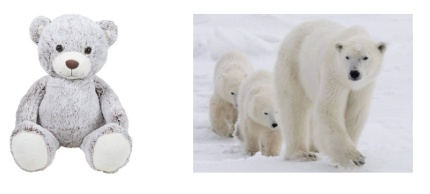 STAGE/TIMETEACHER’S ACTIVITIESLEARNER'S ACTIVITIES – MIND/HANDS ONLEARNING POINTSStep 1Introduction (5 minutes)Present a teddy bear for pupils to identify. Ask the pupils few questions about the teddy bear – can it see, eat or walk. Introduce lesson change in non living things starting with the differences between living and non living things. 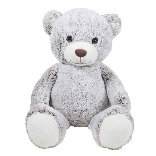 It cannot see, eat or walk because it not a living things.Listening to the lesson introduction. Linking the Previous knowledge to the new lesson Step 2 Development (5 minutes) Grouping1. Groups the learners into four groups – A, B, C, and D. 2. Guide the learners to choose a leader and secretary for your group. 3. Gives each group learning materials – teddy bear. 1. Belong to a group. 2. Choose their leader and secretary. 3. Received learning materials for their group. Learner’s group, leader and secretary confirmed.Step 3 Development(5 minutes) Ask pupils to state the differences between living and non living things.Tell them to give five examples living and five non living things.Living things are things that can move from one place to another while non living things cannot.Living things are things that can breath while non living things cannot, etc.Man, dog, fish, bird and plant are living things. Stone, nail, pencil, paper and firewood are non living things.Living and non living things Step 4Development – Groups Work (10 minutes)State the different between changes that can occur in the teddy bear and the real animal. Groups discussion  Groups work Step 5Development (10 minutes) Asks each group to present their answers so that you can compare responses with those in other groups.Presentation Presentation Step 6Conclusion(5 minutes)To conclude the lesson, the teacher revises the entire lesson and ask the key questions.     The learners listen, ask and answer questions.Lesson Evaluation and Conclusion 